Opening Comments and Introduction:Each year on October 3 at sunset, Franciscan men and women all over the world gather to commemorate a touching event in the life of St. Francis. It is called the Transitus, his passage from earthly life to everlasting life. St. Francis died on the evening of October 3 just as the brothers were singing the verse from his Canticle of Brother Sun: “Praised be you, my Lord, through our Sister Bodily Death, from whom no living person can escape.”Opening Song:  CBWII… No. 625 - God Created Earth and HeavenFirst Reading: From the Testament of St Francis(After reading, lights are turned off and all come and place candles around the body of Francis (habit), while soft music from Brother Sun, Sister Moon begins playing)Second Reading:   "Sister Death” From Journey and the Dream, by M. Bodo	(Soft music continues for a few moments of reflection)Song:  CBWIII… No. 542 - Canticle of the SunGospel Acclamation:     Alleluia! Francis poor and lowly enters heaven rich in virtue, greeted with celestial hymns. Alleluia!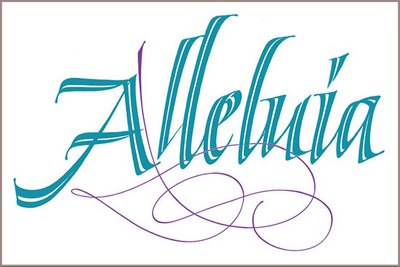 Gospel Reading:    Matthew 11:25-30Homily/Reflection:  Deacon/Pastoral AssistantPrayers of the Faithful: Open intentionsLord's Prayer:  All join inSign of Peace: All Closing Prayer:  Pastoral Assistant Closing Blessing: Blessing of St. FrancisClosing Song:   CBWII… No. 699 - Peace Prayer (Prayer of St. Francis)  